DÖNEMİ    : 2021                                                               KARAR TARİHİ               : 04/01/2021                                                         AYI             : OCAK                                                            KARAR NUMARASI       :  2021/1BİRLEŞİM/OTURUM  :1 / 1BELEDİYE MECLİSİNİ TEŞKİL EDENLER       :Fatih KAVAK, Alattin ÖZKÖK,  Hülya ARSLAN,  Hüseyin AYDIN,                                                                                                                         Engin SARIBÖCEK, Mustafa BELEN,   Resmi İDE,                                                                     Zikrullah KÜNER,  Nurullah KÜNER, Baykal DÖNMEZ           Belediye Meclisi, Meclis Başkanı Fatih KAVAK’ ın Başkanlığında, üyelerden Alattin ÖZKÖK,  Hülya ARSLAN, Hüseyin AYDIN, Engin SARIBÖCEK, Mustafa BELEN, Resmi İDE, Zikrullah KÜNER ve Baykal DÖNMEZ’ in katılımı ile saat:11.00’ da, gündeminde bulunan hususları görüşmek üzere Belediye Meclis Salonunda toplandı.           Hususlarını kapsadığından, gündem gereği görüşmelere geçildi.            1–Gündemin bu maddesi, Yazı İşleri Müdürlüğünün, Meclis Denetim Komisyonu kurulması ile ilgili 31.12.2020 tarihli ve 123 sayılı yazılarının görüşülmesini kapsadığından;            Meclis Başkanı Fatih KAVAK tarafından, Belediye Denetim Komisyonunun 4 kişiden oluşturulması teklif edildi. İşaretle (eli yukarı kaldırmak suretiyle) yapılan oylama sonucunda teklif oybirliği ile kabul edildi.5393 sayılı Belediye Kanununun 25 inci ve Belediye Meclisi Çalışma Yönetmeliğinin 13 üncü maddesinin (a) fıkrası hükmü gereğince, seçimin gizli oyla, siyasi parti grupları ve oranlama esasına göre yapılması gerektiğinden, mühürlü oy pusulaları üyelere dağıtıldı. Oy kullanma işlemi tamamlandıktan sonra başkan ve kâtiplerce oyların tasnifine geçildi. Yapılan tasnif neticesinde;                         AK Parti’den Alattin ÖZKÖK, Hüseyin AYDIN ve Resmi İDE’ye 9’ ar oy ve İyi Parti’den Baykal DÖNMEZ’ e 9  oy verildiği görüldü. AK Parti’ den Alattin ÖZKÖK, Hüseyin AYDIN ve Resmi İDE,  İyi Parti’den Baykal DÖNMEZ oybirliği ile denetim komisyonu üyeliğine seçildi.DÖNEMİ    : 2021                                                               KARAR TARİHİ               : 04/01/2021                                                         AYI             : OCAK                                                            KARAR NUMARASI       :  2021/2BİRLEŞİM/OTURUM  :1 / 1             Gündem gereği görüşmelere devam edildi.                2–Gündemin bu maddesi, Yazı İşleri Müdürlüğünün, Meclis Tatil Kararı hakkındaki 31.12.2020 tarihli ve 124 sayılı yazılarının görüşülmesini kapsadığından;             İlgi yazıda, 5393 sayılı Belediye Kanununun 20 nci maddesi gereğince,  Belediye Meclisinin, 2021 döneminde yapacağı toplantılar için bir ay tatil kararı alıp almayacağı hususunda, karar alması gerektiği belirtildiğinden,  Meclis Başkanı tarafından bu hususta söz almak isteyen olup, olmadığı soruldu. Üyelerden söz alan olmadı. Meclis Başkanı Fatih KAVAK, 5393 sayılı Belediye Kanununun 20 nci maddesi gereğince,  Belediye Meclisinin 2021 döneminde yapacağı aylık toplantılar için bir ay tatil kararı alınmamasını teklif etti. Teklif oya sunuldu. İşaretle (eli yukarı kaldırmak suretiyle) yapılan oylama sonucunda teklif oybirliği ile kabul edildi.             (RESMİ MÜH-İMZA)                              (İMZA)                                         (İMZA)                 Fatih KAVAK                                   Resmi İDE                              Zikrullah KÜNER                                      MECLİS BAŞKANI                                  KATİP                                          KATİPDÖNEMİ    : 2021                                                               KARAR TARİHİ               : 04/01/2021                                                         AYI             : OCAK                                                            KARAR NUMARASI       :  2021/3BİRLEŞİM/OTURUM  :1 / 1BELEDİYE MECLİSİNİ TEŞKİL EDENLER       :Fatih KAVAK, Alattin ÖZKÖK,  Hülya ARSLAN,  Hüseyin AYDIN,                                                                                                                         Engin SARIBÖCEK, Mustafa BELEN,   Resmi İDE,                                                                     Zikrullah KÜNER,  Nurullah KÜNER, Baykal DÖNMEZ             Gündem gereği görüşmelere devam edildi.                                     3–Gündemin bu maddesi, Yazı İşleri Müdürlüğünün, Meclis Başkan ve Üyelerine Ödenecek Huzur Hakkı Ücretinin tespiti hakkındaki 31.12.2020 tarihli ve 125 sayılı yazılarının görüşülmesini kapsadığından;             Meclis Başkanı Fatih KAVAK tarafından, 5393 sayılı Belediye Kanununun 24 üncü maddesinin 4 üncü fıkrasında; “İhtisas komisyonlarının görev alanına giren işler bu komisyonlarda görüşüldükten sonra belediye meclisinde karara bağlanır.” hükmünün bulunduğu belirtilerek, Meclis Başkan ve Üyelerine Ödenecek Huzur Hakkı Ücreti tespitinin Plan ve Bütçe Komisyonuna havale edilmesi teklif edildi.  Teklif oya sunuldu. İşaretle (eli yukarı kaldırmak suretiyle) yapılan oylama sonucunda teklif oy birliği ile kabul edildi.DÖNEMİ    : 2021                                                               KARAR TARİHİ               : 04/01/2021                                                         AYI             : OCAK                                                            KARAR NUMARASI       :  2021/4BİRLEŞİM/OTURUM  :1 / 1             Gündem gereği görüşmelere devam edildi.                                         4–Gündemin bu maddesi, Yazı İşleri Müdürlüğünün, Denetim Komisyonunda Görev Alacak Kamu Kuruluşları Personeli ve Uzman Kişilere Ödenecek Huzur Hakkı Ücretinin tespiti hakkındaki 31.12.2020 tarihli ve 126 sayılı yazılarının görüşülmesini kapsadığından;                       Meclis Başkanı Fatih KAVAK tarafından, 5393 sayılı Belediye Kanununun 24 üncü maddesinin 4 üncü fıkrasında; “İhtisas komisyonlarının görev alanına giren işler bu komisyonlarda görüşüldükten sonra belediye meclisinde karara bağlanır.” hükmünün bulunduğu belirtilerek, Denetim Komisyonunda Görev Alacak Kamu Kuruluşları Personeli ve Uzman Kişilere Ödenecek Huzur Hakkı Ücreti tespitinin Plan ve Bütçe Komisyonuna havale edilmesi teklif edildi. Teklif oya sunuldu. İşaretle (eli yukarı kaldırmak suretiyle) yapılan oylama sonucunda teklif oy birliği ile kabul edildi.DÖNEMİ    : 2021                                                               KARAR TARİHİ               : 04/01/2021                                                         AYI             : OCAK                                                            KARAR NUMARASI       :  2021/5BİRLEŞİM/OTURUM  :1 / 1             Gündem gereği görüşmelere devam edildi.                                       5–Gündemin bu maddesi, Yazı İşleri Müdürlüğünün, 2021 yılında Belediyede 24 saat Süreklilik Arz Eden Görevlerde Çalışan Zabıta ve İtfaiye Personeline Verilecek Maktu Fazla Çalışma ücretinin tespitini hakkındaki 31.12.2020 tarihli ve 127 sayılı yazılarının görüşülmesini kapsadığından;           Meclis Başkanı Fatih KAVAK tarafından, 5393 sayılı Belediye Kanununun 24 üncü maddesinin 4 üncü fıkrasında; “İhtisas komisyonlarının görev alanına giren işler bu komisyonlarda görüşüldükten sonra belediye meclisinde karara bağlanır.” hükmünün bulunduğu belirtilerek, 2021 yılında, görevlerinin niteliği gereği günün 24 saatinde devamlılık arz eden görevlerde çalışan zabıta ve itfaiye personeline maktu olarak verilecek fazla çalışma ücreti tespitinin Plan ve Bütçe Komisyonuna havale edilmesi teklif edildi.  Teklif oya sunuldu. İşaretle (eli yukarı kaldırmak suretiyle) yapılan oylama sonucunda teklif oy birliği ile kabul edildi.             (RESMİ MÜH-İMZA)                              (İMZA)                                         (İMZA)                 Fatih KAVAK                                   Resmi İDE                              Zikrullah KÜNER                                      MECLİS BAŞKANI                                  KATİP                                          KATİPDÖNEMİ    : 2021                                                               KARAR TARİHİ               : 04/01/2021                                                         AYI             : OCAK                                                            KARAR NUMARASI       :  2021/6BİRLEŞİM/OTURUM  :1 / 1BELEDİYE MECLİSİNİ TEŞKİL EDENLER       :Fatih KAVAK, Alattin ÖZKÖK,  Hülya ARSLAN,  Hüseyin AYDIN,                                                                                                                         Engin SARIBÖCEK, Mustafa BELEN,   Resmi İDE,                                                                     Zikrullah KÜNER,  Nurullah KÜNER, Baykal DÖNMEZ              Gündem gereği görüşmelere devam edildi.                 6– Gündemin bu maddesi, Yazı İşleri Müdürlüğünün, Tam Zamanlı Sözleşmeli Eğitmen Çalışma Ücretinin tespiti ile ilgili 31.12.2020 tarihli ve 128 sayılı yazılarının görüşülmesini kapsadığından,           Meclis Başkanı Fatih KAVAK tarafından, 5393 sayılı Belediye Kanununun 24 üncü maddesinin 4 üncü fıkrasında; “İhtisas komisyonlarının görev alanına giren işler bu komisyonlarda görüşüldükten sonra belediye meclisinde karara bağlanır.” hükmünün bulunduğu belirtilerek, Tam Zamanlı Sözleşmeli Eğitmen Çalışma Ücreti tespitinin Plan ve Bütçe Komisyonuna havale edilmesi teklif edildi.  Teklif oya sunuldu. İşaretle (eli yukarı kaldırmak suretiyle) yapılan oylama sonucunda teklif oy birliği ile kabul edildi.DÖNEMİ    : 2021                                                               KARAR TARİHİ               : 04/01/2021                                                         AYI             : OCAK                                                            KARAR NUMARASI       :  2021/7BİRLEŞİM/OTURUM  :1 / 1             Gündem gereği görüşmelere devam edildi.                 7– Gündemin bu maddesi, Yazı İşleri Müdürlüğünün, Tam Zamanlı Sözleşmeli Ekonomist Çalışma Ücretinin tespiti ile ilgili 31.12.2020 tarihli ve 129 sayılı yazılarının görüşülmesini kapsadığından,            Meclis Başkanı Fatih KAVAK tarafından, 5393 sayılı Belediye Kanununun 24 üncü maddesinin 4 üncü fıkrasında; “İhtisas komisyonlarının görev alanına giren işler bu komisyonlarda görüşüldükten sonra belediye meclisinde karara bağlanır.” hükmünün bulunduğu belirtilerek, Tam Zamanlı Sözleşmeli Ekonomist Çalışma Ücreti tespitinin Plan ve Bütçe Komisyonuna havale edilmesi teklif edildi. Teklif oya sunuldu. İşaretle (eli yukarı kaldırmak suretiyle) yapılan oylama sonucunda teklif oy birliği ile kabul edildi.DÖNEMİ    : 2021                                                               KARAR TARİHİ               : 04/01/2021                                                         AYI             : OCAK                                                            KARAR NUMARASI       :  2021/8BİRLEŞİM/OTURUM  :1 / 1            Gündem gereği görüşmelere devam edildi.                                         8– Gündemin bu maddesi, Yazı İşleri Müdürlüğünün, Kısmi Zamanlı Sözleşmeli Veteriner Hekimin Çalışma Ücretinin tespiti ile ilgili 31.12.2020 tarihli ve 130 sayılı yazılarının görüşülmesini kapsadığından,           Meclis Başkanı Fatih KAVAK tarafından, 5393 sayılı Belediye Kanununun 24 üncü maddesinin 4 üncü fıkrasında; “İhtisas komisyonlarının görev alanına giren işler bu komisyonlarda görüşüldükten sonra belediye meclisinde karara bağlanır.” hükmünün bulunduğu belirtilerek, Kısmi Zamanlı Sözleşmeli Veteriner Hekimin Çalışma Ücreti tespitinin Plan ve Bütçe Komisyonuna havale edilmesi teklif edildi.  Teklif oya sunuldu. İşaretle (eli yukarı kaldırmak suretiyle) yapılan oylama sonucunda teklif oy birliği ile kabul edildi.             (RESMİ MÜH-İMZA)                              (İMZA)                                         (İMZA)                 Fatih KAVAK                                   Resmi İDE                              Zikrullah KÜNER                                      MECLİS BAŞKANI                                  KATİP                                          KATİPDÖNEMİ    : 2021                                                               KARAR TARİHİ               : 04/01/2021                                                         AYI             : OCAK                                                            KARAR NUMARASI       :  2021/9BİRLEŞİM/OTURUM  :1 / 1BELEDİYE MECLİSİNİ TEŞKİL EDENLER       :Fatih KAVAK, Alattin ÖZKÖK,  Hülya ARSLAN,  Hüseyin AYDIN,                                                                                                                         Engin SARIBÖCEK, Mustafa BELEN,   Resmi İDE,                                                                     Zikrullah KÜNER,  Nurullah KÜNER, Baykal DÖNMEZ             Gündem gereği görüşmelere devam edildi.                 9– Gündemin bu maddesi, Yazı İşleri Müdürlüğünün, Kısmi Zamanlı Sözleşmeli Avukatın Çalışma Ücretinin tespiti ile ilgili 31.12.2020 tarihli ve 131 sayılı yazılarının görüşülmesini kapsadığından,           Meclis Başkanı Fatih KAVAK tarafından, 5393 sayılı Belediye Kanununun 24 üncü maddesinin 4 üncü fıkrasında; “İhtisas komisyonlarının görev alanına giren işler bu komisyonlarda görüşüldükten sonra belediye meclisinde karara bağlanır.” hükmünün bulunduğu belirtilerek, Kısmi Zamanlı Sözleşmeli Avukat Çalışma Ücreti tespitinin Plan ve Bütçe Komisyonuna havale edilmesi teklif edildi. Teklif oya sunuldu. İşaretle (eli yukarı kaldırmak suretiyle) yapılan oylama sonucunda teklif oy birliği ile kabul edildi.DÖNEMİ    : 2021                                                               KARAR TARİHİ               : 04/01/2021                                                         AYI             : OCAK                                                            KARAR NUMARASI       :  2021/10BİRLEŞİM/OTURUM  :1 / 1            Gündem gereği görüşmelere devam edildi.               10–Gündemin bu maddesi, Fen İşleri Müdürlüğünün, İmar Plan Tadilatı Onayı yapılması hakkındaki 31.12.2020 tarihli ve 159 sayılı yazılarının görüşülmesini kapsadığından;             İlgi yazıda, imar planı tadilatı yaptırılması konusunda, Belediye Meclisinin 14.12.2020 tarihli ve 2020/55 sayılı kararı doğrultusunda, İlçemiz Çarşı Mahallesi 151 ada,10 parsel nolu taşınmazın bulunduğu alanın Belediyemiz Uygulama İmar Planında hali hazırda “Toplu Konut Alanı” olarak ayrılmış bulunduğu, alanın kuzey tarafından geçen 6 metrelik imar yolunun kullanılabilirliği kalmadığından imar planı değişikliği yapılarak yolun kaldırıldığı, yapılan imar değişiklik planlarının, 5393 sayılı Belediye Kanununun 18 inci maddesinin (c) ve 3194 sayılı İmar Kanununun 8 inci maddesinin (b) fıkrası gereğince, Belediye Meclisi tarafından onanması gerektiği belirtilmektedir.           Meclis Başkanı tarafından yukarıda belirtilen alan ile ilgili imar değişiklik planlarının, 5393 sayılı Belediye Kanununun 18 inci maddesinin (c) ve 3194 sayılı İmar Kanununun 8 inci maddesinin (b) fıkrası gereğince onanması teklif edildi. Teklif oya sunuldu. İşaretle (eli yukarı kaldırmak suretiyle) yapılan oylama sonucunda teklif oybirliği ile kabul edildi.           Gündemde görüşülecek başka bir husus bulunmadığından, Başkan tarafından saat: 11.20’ de toplantıya son verildi.          (RESMİ MÜH-İMZA)                  (İMZA)                         (İMZA)                           (İMZA)                             Fatih KAVAK                       Resmi İDE                Zikrullah KÜNER          Alattin ÖZKÖK                           BELEDİYE VE MECLİS                  KATİP                            KATİP                            ÜYE                  BAŞKANI                       (İMZA)                                (İMZA)                           (İMZA)                           (İMZA)             Hülya ARSLAN               Hüseyin AYDIN       Engin SARIBÖCEK     Mustafa BELEN                    ÜYE                                   ÜYE                             ÜYE                             ÜYE                                                           (BULUNAMADI)                  (İMZA)                                                                Nurullah KÜNER          Baykal DÖNMEZ                                                                  ÜYE                              ÜYE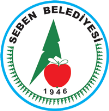  MECLİS KARAR ÖZETİ MECLİS KARAR ÖZETİ MECLİS KARAR ÖZETİ MECLİS KARAR ÖZETİ